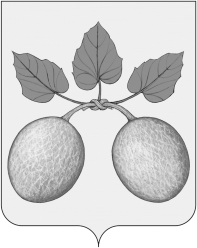 АДМИНИСТРАЦИЯ ГОРОДА СЕРДОБСКА CЕРДОБСКОГО РАЙОНА ПЕНЗЕНСКой ОБЛАСТиПОСТАНОВЛЕНИЕот   31.07.2020 № 234г. СердобскО внесение изменений в постановление Администрации города Сердобска от  05.06.2020  № 171  «Об утверждении Порядка предоставления в 2020 году субсидий, направляемых на возмещение части затрат субъектов малого и среднего предпринимательства, занимающихся социально значимыми видами деятельности, в рамках реализации муниципальной программы «Развитие и поддержка малого и среднего предпринимательства в городе Сердобске Сердобского района Пензенской области на 2014-2022 годы»В связи с внесением изменений от 6 апреля 2020 г. № 206-пП в государственную программу Пензенской области «Развитие инвестиционного потенциала, инновационной деятельности и предпринимательства Пензенской области на 2014 - 2022 годы», утвержденную постановлением Правительства Пензенской области от 21.10.2013 № 780-пП «Об утверждении государственной программы Пензенской области «Развитие инвестиционного потенциала, инновационной деятельности и предпринимательства в Пензенской области на 2014 - 2022 годы» (с последующими изменениями), статьей 23 Устава городского поселения город Сердобск Сердобского района Пензенской области, -АДМИНИСТРАЦИЯ ГОРОДА СЕРДОБСКА ПОСТАНОВЛЯЕТ:1. Внести в Порядок предоставления в 2020 году субсидий, направляемых на возмещение части затрат субъектов малого и среднего предпринимательства, занимающихся социально значимыми видами деятельности, в рамках реализации муниципальной программы «Развитие и поддержка малого и среднего предпринимательства в городе Сердобске Сердобского района Пензенской области на 2014-2022 годы» (далее Порядок), следующие изменения:1.1. Пункт 1.7.5. изложить в следующей редакции:«1.7.5. принимают на себя обязательство по обеспечению выполнения показателей результативности предоставления субсидий, занимающихся социально значимыми видами деятельности:- обеспечение функционирования центра времяпрепровождения детей  в течение 3 лет с момента получения субсидии на создание центра времяпрепровождения;- осуществлению деятельности в сфере социального предпринимательства в году предоставления субсидии и в течение двух последующих календарных лет;- представлению отчетов в соответствии с разделом 4, 5  настоящего Порядка;- софинансирование субъектом МСП расходов, связанных с реализацией проекта, в размере не менее 15% от размера получаемой субсидии;- не вхождению с контрагентами в сделки, в результате которых фактически произведены и (или) будут произведены затраты, указанные в пункте 1.9. или 1.10. настоящего Порядка, в одну группу лиц, определенную в соответствии со статьей 9 Федерального закона от 26.07.2006 № 135-ФЗ «О защите конкуренции» до получения субсидии.»2.2. Приложение 2 к Порядку предоставления в 2020 году субсидий направляемых на возмещение части затрат субъектов малого и среднего предпринимательства, занимающихся социально значимыми видами деятельности изложить в следующей редакции:«Приложение 2к Порядку  предоставления в 2020 году субсидий направляемых на возмещение части затрат субъектов малого и среднего предпринимательства, занимающихся социально значимыми видами деятельностиВ Администрацию города СердобскаЗАЯВЛЕНИЕо предоставлении субсидии на возмещение части затрат субъектов малого и среднего предпринимательства в сфере социального предпринимательства (фамилия, имя, отчество индивидуального предпринимателя, полное наименование юридического лица – заявителя с указанием организационно-правовой формы)Прошу предоставить субсидию на возмещение части затрат по следующему мероприятию:___________________________________________________________________ в размере_________________________________________________________ рублей.Настоящим гарантирую достоверность представленных в составе заявки сведений и подтверждаю, что __________________________________________________________________(наименование заявителя)На дату подачи настоящего заявления:1. являюсь субъектом малого (среднего) предпринимательства (юридическим лицом или индивидуальным предпринимателем – нужное подчеркнуть), сведения о котором содержатся в Едином реестре субъектов малого и среднего предпринимательства и зарегистрирован (указать вид деятельности в соответствии с ОКВЭД) ______________, признан субъектом малого (среднего) предпринимательства социального предприятия и осуществляю деятельность на территории г. Сердобска Пензенской области и отвечаю одному (нескольким) из условий (нужное подчеркнуть):1.1. обеспечиваю занятость следующих категорий граждан при условии, что по итогам предыдущего календарного года среднесписочная численность лиц, относящихся к любой из таких категорий (одной или нескольким таким категориям), среди работников субъекта МСП составляет не менее пятидесяти процентов (но не менее двух лиц, относящихся к таким категориям), а доля расходов на оплату труда лиц, относящихся к любой из таких категорий (одной или нескольким таким категориям), в расходах на оплату труда составляет не менее двадцати пяти процентов:а) инвалиды и лица с ограниченными возможностями здоровья;б) одинокие и (или) многодетные родители, воспитывающие несовершеннолетних детей, в том числе детей-инвалидов;в) пенсионеры и граждане предпенсионного возраста (в течение пяти лет до наступления возраста, дающего право на страховую пенсию по старости, в том числе назначаемую досрочно);г) выпускники детских домов в возрасте до двадцати трех лет;д) лица, освобожденные из мест лишения свободы и имеющие неснятую или непогашенную судимость;е) беженцы и вынужденные переселенцы;ж) малоимущие граждане;з) лица без определенного места жительства и занятий;и) граждане, не указанные в подпунктах «а» - «з» настоящего пункта, признанные нуждающимися в социальном обслуживании;1.2. субъект малого или среднего предпринимательства (за исключением субъекта МСП, указанного в пункте 1 настоящей части) обеспечивает реализацию производимых гражданами из числа категорий, указанных в пункте 1 настоящей части, товаров (работ, услуг). При этом доля доходов от осуществления такой деятельности по итогам предыдущего календарного года должна составлять не менее пятидесяти процентов в общем объеме доходов субъекта МСП, а доля полученной субъектом малого или среднего предпринимательства чистой прибыли за предшествующий календарный год, направленная на осуществление такой деятельности в текущем календарном году, должна составлять не менее пятидесяти процентов от размера указанной прибыли (в случае наличия чистой прибыли за предшествующий календарный год);1.3. субъект малого или среднего предпринимательства осуществляет деятельность по производству товаров (работ, услуг), предназначенных для граждан из числа категорий, указанных в пункте 1 настоящей части, в целях создания для них условий, позволяющих преодолеть или компенсировать ограничения их жизнедеятельности, а также возможностей участвовать наравне с другими гражданами в жизни общества при условии, что доля доходов от осуществления такой деятельности (видов такой деятельности) по итогам предыдущего календарного года составляет не менее пятидесяти процентов в общем объеме доходов субъекта МСП, а доля полученной субъектом малого или среднего предпринимательства чистой прибыли за предшествующий календарный год, направленная на осуществление такой деятельности (видов такой деятельности) в текущем календарном году, составляет не менее пятидесяти процентов от размера указанной прибыли (в случае наличия чистой прибыли за предшествующий календарный год), в соответствии со следующими направлениями деятельности социальных предприятий:а) деятельность по оказанию социально-бытовых услуг, направленных на поддержание жизнедеятельности в быту;б) деятельность по оказанию социально-медицинских услуг, направленных на поддержание и сохранение здоровья путем организации ухода, оказания содействия в проведении оздоровительных мероприятий, систематического наблюдения для выявления отклонений в состоянии здоровья;в) деятельность по оказанию социально-психологических услуг, предусматривающих оказание помощи в коррекции психологического состояния для адаптации в социальной среде;г) деятельность по оказанию социально-педагогических услуг, направленных на профилактику отклонений в поведении;д) деятельность по оказанию социально-трудовых услуг, направленных на оказание помощи в трудоустройстве и в решении иных проблем, связанных с трудовой адаптацией;е) деятельность по оказанию услуг, предусматривающих повышение коммуникативного потенциала, реабилитацию и социальную адаптацию, услуг по социальному сопровождению;ж) производство и (или) реализация медицинской техники, протезно-ортопедических изделий, программного обеспечения, а также технических средств, которые могут быть использованы исключительно для профилактики инвалидности или реабилитации (абилитации) инвалидов;з) деятельность по организации отдыха и оздоровления инвалидов и пенсионеров;и) деятельность по оказанию услуг в сфере дополнительного образования;к) деятельность по созданию условий для беспрепятственного доступа инвалидов к объектам социальной, инженерной, транспортной инфраструктур и пользования средствами транспорта, связи и информации;1.4. субъект малого или среднего предпринимательства осуществляет деятельность, направленную на достижение общественно полезных целей и способствующую решению социальных проблем общества, при условии, что доля доходов от осуществления такой деятельности (видов такой деятельности) по итогам предыдущего календарного года составляет не менее пятидесяти процентов в общем объеме доходов субъекта МСП, а доля полученной субъектом малого или среднего предпринимательства чистой прибыли за предшествующий календарный год, направленная на осуществление такой деятельности (видов такой деятельности) в текущем календарном году, составляет не менее пятидесяти процентов от размера указанной прибыли (в случае наличия чистой прибыли за предшествующий календарный год), из числа следующих видов деятельности:а) деятельность по оказанию психолого-педагогических и иных услуг, направленных на укрепление семьи, обеспечение семейного воспитания детей и поддержку материнства и детства;б) деятельность по организации отдыха и оздоровления детей;в) деятельность по оказанию услуг в сфере дошкольного образования и общего образования, дополнительного образования детей;г) деятельность по оказанию психолого-педагогической, медицинской и социальной помощи обучающимся, испытывающим трудности в освоении основных общеобразовательных программ, развитии и социальной адаптации;д) деятельность по обучению работников и добровольцев (волонтеров) социально ориентированных некоммерческих организаций, направленному на повышение качества предоставления услуг такими организациями;е) культурно-просветительская деятельность (в том числе деятельность частных музеев, театров, библиотек, архивов, школ-студий, творческих мастерских, ботанических и зоологических садов, домов культуры, домов народного творчества);ж) деятельность по оказанию услуг, направленных на развитие межнационального сотрудничества, сохранение и защиту самобытности, культуры, языков и традиций народов Российской Федерации;з) выпуск периодических печатных изданий и книжной продукции, связанной с образованием, наукой и культурой, включенных в утвержденный Правительством Российской Федерации перечень видов периодических печатных изданий и книжной продукции, связанной с образованием, наукой и культурой, облагаемых при их реализации налогом на добавленную стоимость по ставке десять процентов.2. на дату подачи заявки на участие в отборе не являюсь кредитной организацией, страховой организацией (за исключением потребительских кооперативов), инвестиционным фондом, негосударственным пенсионным фондом, профессиональным участником рынка ценных бумаг, ломбардом;3. на дату подачи заявки на участие в отборе не являюсь участником соглашений о разделе продукции;4. на дату подачи заявки на участие в отборе не осуществляю предпринимательскую деятельность в сфере игорного бизнеса;5. не являюсь в Порядке, установленном законодательством Российской Федерации о валютном регулировании и валютном контроле, нерезидентом Российской Федерации (за исключением случаев, предусмотренных международными договорами Российской Федерации);6. не являюсь иностранным юридическим лицом, а также российским юридическим лицом, в уставном (складочном) капитале которого доля участия иностранных юридических лиц, местом регистрации которых является государство или территория, включенные в утверждаемый Министерством финансов Российской Федерации перечень государств и территорий, предоставляющих льготный налоговый режим налогообложения и (или) не предусматривающих раскрытия и предоставления информации при проведении финансовых операций (офшорные зоны) в отношении таких юридических лиц, в совокупности превышает 50 (пятьдесят) процентов;7. на дату подачи заявки на участие в отборе не осуществляю производство и (или) реализацию подакцизных товаров, а также добычу и (или) реализацию полезных ископаемых, за исключением общераспространенных полезных ископаемых в соответствии со статьей 14 Федерального закона от 24.07.2007 № 209-ФЗ «О развитии малого и среднего предпринимательства в Российской Федерации»;8. на дату подачи заявки на участие в отборе не являюсь субъектом социального предпринимательства допустившим нарушение Порядка и условий оказания поддержки, в том числе не обеспечившим целевое использования средств поддержки, либо с момента признания прошло более трех лет (нужное подчеркнуть);9. на дату, не ранее первого числа месяца подачи заявки на получение субсидии:– не имею неисполненной обязанности по уплате налогов, сборов, страховых взносов, пеней, штрафов, процентов, подлежащих уплате в соответствии с законодательством Российской Федерации о налогах и сборах;– не имею просроченной задолженности по возврату в местный бюджет субсидий, бюджетных инвестиций, предоставленных в том числе в соответствии с иными правовыми актами, и иной просроченной задолженности перед местным бюджетом;– не нахожусь в процессе реорганизации, ликвидации, банкротства, не введена процедура банкротства, деятельность не приостановлена в порядке, предусмотренном законодательством Российской Федерации, не имею ограничений на осуществление хозяйственной деятельности;– не имею задолженности по исполнительным документам в соответствии с Федеральным законом от 02.10.2007 № 229-ФЗ «Об исполнительном производстве»;– не являюсь получателем средств из соответствующего бюджета бюджетной системы Российской Федерации в соответствии с иными нормативными правовыми актами, муниципальными правовыми актами на цели предоставления субсидии в соответствии с настоящим Порядком;– не вхожу с контрагентом по сделкам, указанным в пункте 2.4. в одну группу лиц, определенную в соответствии со статьей 9 Федерального закона от 26 июля 2006 года № 135-ФЗ «О защите конкуренции»;Сведения о заявителе:Настоящим ____________________________________ обязуется:                         (полное наименование субъекта МСП)1.  Осуществлять деятельность в сфере социального - предпринимательства в году предоставления субсидии и в течение двух последующих календарных лет.2.  Осуществить затраты в размере не менее 15 (пятнадцати) процентов от суммы запрашиваемой субсидии по направлениям расходов, частично возмещаемых за счет предоставляемой субсидии, указанным в приложении 7 настоящего  Порядка.3.  Представлять отчеты в соответствии с разделом 4, 5 Порядка.4. Не входить с контрагентами в сделки, в результате которых фактически произведены и (или) будут произведены затраты, указанные в пункте 1.9. настоящего Порядка, в одну группу лиц, определенную в соответствии со статьей 9 Федерального закона от 26.07.2006 № 135-ФЗ «О защите конкуренции» до получения субсидии.Согласен на осуществление органами муниципального финансового контроля и Администрацией г. Сердобска проверок соблюдения условий, целей и Порядка предоставления субсидии. Все сведения, указанные мною в документах в составе заявки, являются достоверными.Субъект малого или среднего предпринимательства несет предусмотренную действующим законодательством Российской Федерации ответственность за недостоверность представленных сведений, повлекшую неправомерное получение бюджетных средств.Согласен на обработку персональных данных, указанных в представленной документации, в том числе на размещение в информационно-телекоммуникационной сети общего пользования.Я уведомлен о том, что не подписание мной Соглашения о предоставлении Субсидии в течение 10 (десяти) рабочих дней с момента принятия решения Комиссией по любым, в том числе не зависящим от меня причинам, означает мой односторонний добровольный отказ от получения Субсидии.Приложение: ________________Подпись заявителя     _________________________________________                      (расшифровка должности, фамилии, имени, отчества)«__»___________ 20__ годаМ.П. (при наличии)В Администрацию города СердобскаЗАЯВЛЕНИЕо предоставлении субсидии на возмещение части затрат субъектов малого и среднего предпринимательства с созданием и (или) развитием центров времяпрепровождения детей - групп дневного времяпрепровождения детей дошкольного возраста и иных подобных видов деятельности(фамилия, имя, отчество индивидуального предпринимателя, полное наименование юридического лица – заявителя с указаниеморганизационно-правовой формы)Прошу предоставить субсидию на возмещение части затрат в размере_________________________________________________________ рублей.Настоящим гарантирую достоверность представленных в составе заявки сведений и подтверждаю, что ____________________________________                                            (наименование заявителя)На дату подачи настоящего заявления:1) являюсь субъектом малого (среднего) предпринимательства (юридическим лицом или индивидуальным предпринимателем – нужное подчеркнуть), сведения о котором содержатся в Едином реестре субъектов малого и среднего предпринимательства и зарегистрирован (указать вид деятельности в соответствии с ОКВЭД) ______________, признан субъектом малого (среднего) предпринимательства социального предприятия и осуществляю деятельность на территории г. Сердобска Пензенской области и отвечаю одному (нескольким) из условий:2) на дату подачи заявки на участие в отборе не являюсь кредитной организацией, страховой организацией (за исключением потребительских кооперативов), инвестиционным фондом, негосударственным пенсионным фондом, профессиональным участником рынка ценных бумаг, ломбардом;3) на дату подачи заявки на участие в отборе не являюсь участником соглашений о разделе продукции;4) на дату подачи заявки на участие в отборе не осуществляю предпринимательскую деятельность в сфере игорного бизнеса;5) не являюсь в Порядке, установленном законодательством Российской Федерации о валютном регулировании и валютном контроле, нерезидентом Российской Федерации (за исключением случаев, предусмотренных международными договорами Российской Федерации);6) не являюсь иностранным юридическим лицом, а также российским юридическим лицом, в уставном (складочном) капитале которого доля участия иностранных юридических лиц, местом регистрации которых является государство или территория, включенные в утверждаемый Министерством финансов Российской Федерации перечень государств и территорий, предоставляющих льготный налоговый режим налогообложения и (или) не предусматривающих раскрытия и предоставления информации при проведении финансовых операций (офшорные зоны) в отношении таких юридических лиц, в совокупности превышает 50 (пятьдесят) процентов;7) на дату подачи заявки на участие в отборе не осуществляю производство и (или) реализацию подакцизных товаров, а также добычу и (или) реализацию полезных ископаемых, за исключением общераспространенных полезных ископаемых в соответствии со статьей 14 Федерального закона от 24.07.2007 № 209-ФЗ «О развитии малого и среднего предпринимательства в Российской Федерации»;8) на дату подачи заявки на участие в отборе не являюсь субъектом социального предпринимательства допустившим нарушение Порядка и условий оказания поддержки, в том числе не обеспечившим целевое использования средств поддержки, либо с момента признания прошло более трех лет (нужное подчеркнуть);9) на дату, не ранее первого числа месяца подачи заявки на получение субсидии:– не имею неисполненной обязанности по уплате налогов, сборов, страховых взносов, пеней, штрафов, процентов, подлежащих уплате в соответствии с законодательством Российской Федерации о налогах и сборах;– не имею просроченной задолженности по возврату в местный бюджет субсидий, бюджетных инвестиций, предоставленных в том числе в соответствии с иными правовыми актами, и иной просроченной задолженности перед местным бюджетом;– не нахожусь в процессе реорганизации, ликвидации, банкротства, не введена процедура банкротства, деятельность не приостановлена в порядке, предусмотренном законодательством Российской Федерации, не имею ограничений на осуществление хозяйственной деятельности;– не имею задолженности по исполнительным документам в соответствии с Федеральным законом от 02.10.2007 № 229-ФЗ «Об исполнительном производстве»;– не являюсь получателем средств из соответствующего бюджета бюджетной системы Российской Федерации в соответствии с иными нормативными правовыми актами, муниципальными правовыми актами на цели предоставления субсидии в соответствии с настоящим Порядком;– не вхожу с контрагентом по сделкам, указанным в пункте 2.4. в одну группу лиц, определенную в соответствии со статьей 9 Федерального закона от 26 июля 2006 года № 135-ФЗ «О защите конкуренции»;Сведения о заявителе:Настоящим ____________________________________ обязуется:                         (полное наименование субъекта МСП)1.  Осуществлять функционирование центра времяпрепровождения детей - групп дневного времяпрепровождения детей дошкольного возраста и иных подобных видов деятельности в течение не менее 3 лет с момента получения субсидии;2. Осуществить затраты в размере не менее 15 (пятнадцати) процентов от суммы запрашиваемой субсидии по направлениям расходов, частично возмещаемых за счет предоставляемой субсидии, указанным в пункте 1.10.3., 1.10.4.3. Представлять отчеты в соответствии с разделом 4, 5 Порядка.4. Не входить с контрагентами в сделки, в результате которых фактически произведены и (или) будут произведены затраты, указанные в пункте 1.10 настоящего Порядка, в одну группу лиц, определенную в соответствии со статьей 9 Федерального закона от 26.07.2006 № 135-ФЗ «О защите конкуренции» до получения субсидии.Согласен на осуществление органами муниципального финансового контроля и Администрацией г. Сердобска проверок соблюдения условий, целей и Порядка предоставления субсидии. Все сведения, указанные мною в документах в составе заявки, являются достоверными.Субъект малого или среднего предпринимательства несет предусмотренную действующим законодательством Российской Федерации ответственность за недостоверность представленных сведений, повлекшую неправомерное получение бюджетных средств.Согласен на обработку персональных данных, указанных в представленной документации, в том числе на размещение в информационно-телекоммуникационной сети общего пользования.Я уведомлен о том, что не подписание мной Соглашения о предоставлении Субсидии в течение 10 (десяти) рабочих дней с момента принятия решения Комиссией по любым, в том числе не зависящим от меня причинам, означает мой односторонний добровольный отказ от получения Субсидии.Приложение: ________________Подпись заявителя     _________________________________________                      (расшифровка должности, фамилии, имени, отчества)«__»___________ 20__ годаМ.П. (при наличии)»3) Приложение 6 к Порядку  предоставления в 2020 году субсидий направляемых на возмещение части затрат субъектов малого и среднего предпринимательства, занимающихся социально значимыми видами деятельности изложить в следующей редакции:«Приложение 6к Порядку  предоставления в 2020 году субсидий направляемых на возмещение части затрат субъектов малого и среднего предпринимательства, занимающихся социально значимыми видами деятельностиОТЧЕТо достижении значений показателей результативности_______________________________________________________________________(полное наименование субъекта малого (среднего) предпринимательства)_______________________________________________________________________Номер и дата договора субсидии ___________________________________________ИНН: _________________________________________________________________КПП: __________________________________________________________________ОГРН (ОГРНИП): _______________________________________________________Фактический адрес: __________________________________________________Контактный телефон: __________________________________________________E-mail: ______________________________________________________________________________________________________Достоверность предоставляемой информации подтверждаю.Дата __________________________________________________ _________/______________________(должность руководителя юридического лица)                              (подпись)                               (Ф.И.О.)(индивидуальный предприниматель)                 М.П. »2.  Настоящее постановление опубликовать в информационном бюллетене «Вестник города Сердобска» и разместить в информационно-телекоммуникационной сети «Интернет».3. Настоящее постановление вступает в силу после официального опубликования.4. Контроль за исполнением настоящего постановления возложить на  заместителя Главы администрации.Глава администрации                                                    	С.А. Варламов1.Фамилия, имя, отчество, должность руководителя юридического лица; наименование учредительного документа, на основании которого действует руководитель юридического лица (устав, приказ о назначении на должность (дата, номер);фамилия, имя, отчество индивидуального предпринимателя, документ, на основании которого он действует (свидетельство о регистрации в качестве индивидуального предпринимателя (номер, кем и когда выдано))2.ОГРН3.Юридический адрес (адрес регистрации) заявителя4.Фактическое место осуществления предпринимательской деятельности5.Контактный телефон, факс заявителя (указывается при наличии)6.Адрес электронной почты7.Способ информирования в рамках отбора (почта, факс, электронная почта) (нужное указать)8.Банковские реквизиты для перечисления субсидии:8.1.ИНН/КПП заявителя8.2.Расчетный счет, открытый в учреждениях Центрального банка Российской Федерации или кредитных организациях8.3.наименование кредитной организации, адрес ее нахождения8.4.корреспондентский счет заявителя, открытый в учреждениях Центрального банка Российской Федерации или кредитных организациях8.5.БИК1.Фамилия, имя, отчество, должность руководителя юридического лица; наименование учредительного документа, на основании которого действует руководитель юридического лица (устав, приказ о назначении на должность (дата, номер);фамилия, имя, отчество индивидуального предпринимателя, документ, на основании которого он действует (свидетельство о регистрации в качестве индивидуального предпринимателя (номер, кем и когда выдано))2.ОГРН3.Юридический адрес (адрес регистрации) заявителя4.Фактическое место осуществления предпринимательской деятельности5.Контактный телефон, факс заявителя (указывается при наличии)6.Адрес электронной почты7.Способ информирования в рамках отбора (почта, факс, электронная почта) (нужное указать)8.Банковские реквизиты для перечисления субсидии:8.1.ИНН/КПП заявителя8.2.Расчетный счет, открытый в учреждениях Центрального банка Российской Федерации или кредитных организациях8.3.наименование кредитной организации, адрес ее нахождения8.4.корреспондентский счет заявителя, открытый в учреждениях Центрального банка Российской Федерации или кредитных организациях8.5.БИКПоказатели деятельностиПоказатели деятельности Показатели деятельности Результат деятельности(графа 3 - графа 2)Плановые показатели на текущий20___ год.X+1Показатели деятельности20__ г.X-120__ г.XРезультат деятельности(графа 3 - графа 2)Плановые показатели на текущий20___ год.X+112345Выручка от реализации товаров (работ, услуг)Среднесписочная численность работников (без внешних совместителей), чел.Среднемесячная заработная плата, тыс. руб.Фонд оплаты труда, тыс. руб.Объем налогов, сборов, страховых взносов, тыс. руб.,  Инвестиции в основной капитал, тыс. руб.